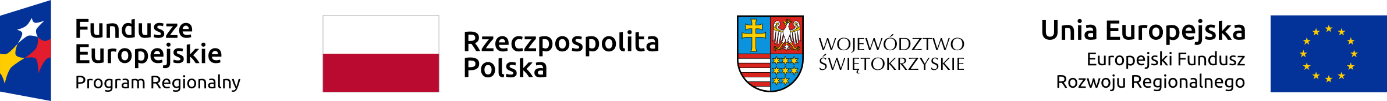 Podpisanie umowy w ramach Działania 3.2 ,,Efektywność energetyczna 
i odnawialne źródła energii w przedsiębiorstwach” w ramach Regionalnego Programu Operacyjnego Województwa Świętokrzyskiego na lata 2014-2020Dnia 23 marca 2023 roku Zarząd Województwa Świętokrzyskiego pełniący funkcję Instytucji Zarządzającej RPOWŚ na lata 2014-2020 podpisał umowę z przedsiębiorcą AGRO-INTERSTAR Sp. z o .o. z siedzibą ul. Spacerowa 11   26-200 Młynek Nieświński
 o dofinansowanie projektu nr RPSW.03.02.00-26-0011/22 pn.: „Poprawa efektywności energetycznej przedsiębiorstwie AGRO-INTERSTAR sp. z o .o.” złożonego do Działania 3.2 RPOWŚ na lata 2014-2020 w ramach JEDNOETAPOWEGO KONKURSU ZAMKNIĘTEGO nr RPSW.03.02.00-IZ.00-26-352/22Koszt całkowity projektu: 2 201 607,47 złWartość dofinansowania: 984 458,62 zł